HISTÓRIA DA ARTE PORTUGUESA II(31029)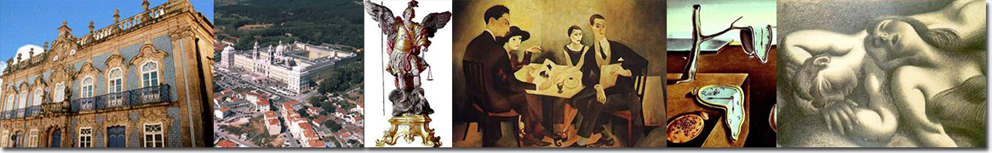 TURMA 12º Semestre2011/2012BEM - VINDO A ESTA UNIDADE CURRICULAR DO 2º SEMESTRECaros EstudantesDispõem neste espaço de várias ferramentas próprias desta plataforma, as quais já se familiarizaram ao longo do primeiro semestre, tais como: Notícias, onde serão feitos os anúncios relevantes; o PLANO DE UNIDADE CURRICULAR ( PUC), que irá orientar todo o percurso de estudo, bem como o seu Fórum de Discussão respectivo, e uma breve apresentação individual .Desejo a todos um bom trabalho e os maiores sucessos nesta unidade curricular!A Docente: Mª Alexandra Trindade Gago da CâmaraTutoria: Cristina CarvalhoNotícias Fórum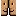 Plano da Unidade Curricular Livro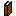 FÓRUM DE DISCUSSÃO DO PUC FórumBREVE APRESENTAÇÃO INDIVIDUAL Fórum